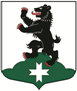 МУНИЦИПАЛЬНОЕ ОБРАЗОВАНИЕБУГРОВСКОЕ СЕЛЬСКОЕ ПОСЕЛЕНИЕВСЕВОЛОЖСКОГО МУНИЦИПАЛЬНОГО РАЙОНАЛЕНИНГРАДСКОЙ ОБЛАСТИСОВЕТ ДЕПУТАТОВРЕШЕНИЕ    06.12. 2018										№48       п. Бугры Об утверждении  реестра должностей, размеров должностных окладов  и оплаты за классный чин муниципальных служащих администрации и аппарата совета депутатов МО «Бугровское сельское поселение» на 2019 годНа основании Федерального закона № 131-ФЗ от 06.10.2003 года «Об общих принципах организации местного самоуправления в Российской Федерации», Федерального закона № 25-ФЗ от 02.03.2007 года «О муниципальной службе  в Российской Федерации», Областного  закона № 14-ОЗ от 14.03.2008 года «О правовом регулировании муниципальной службы в Ленинградской области», советом депутатов принято РЕШЕНИЕ: 1. Утвердить размеры месячных окладов  муниципальных служащих и работников, замещающих должности, не являющиеся муниципальными должностями муниципальной службы, администрации и аппарата совета депутатов муниципального образования «Бугровское сельское поселение» Всеволожского муниципального района Ленинградской области, согласно приложению № 1.2. Утвердить размеры надбавок за классный чин муниципальным служащим администрации и аппарата совета депутатов муниципального образования «Бугровское сельское поселение» Всеволожского муниципального района Ленинградской области,  согласно приложению № 2.3. Настоящее решение подлежит официальному опубликованию и вступает в силу с 01.01.2019 года.4. Контроль за исполнением данного решения возложить на постоянную комиссию по бюджету, финансам, налоговой политике и экономическим вопросам.Глава муниципального образования 	                           	Г.И. ШороховПриложение № 1к решению совета депутатовот 06.12.2018                      №48 Размеры месячных окладов  муниципальных служащих и работников, замещающих должности, не являющиеся муниципальными должностями муниципальной службы, администрации и аппарата совета депутатов муниципального образования «Бугровское сельское поселение» Всеволожского муниципального района Ленинградской области Приложение № 2к решению совета депутатовот  06.12.2018                           №  48Размеры  ежемесячной надбавки за классный чин лицам, замещающим муниципальные должности муниципальной службы администрации и аппарата совета депутатов муниципального образования «Бугровское сельское поселение» Всеволожского муниципального района Ленинградской областиНаименование Размер месячного должностного оклада  (рублей)1. Муниципальные служащие1. Муниципальные служащиеКатегория «Руководители»Категория «Руководители»Главные должности муниципальной службыГлавные должности муниципальной службыЗаместитель главы администрации26 555Старшие должности муниципальной службыСтаршие должности муниципальной службыНачальник сектора19 917Категория «Специалисты»Категория «Специалисты»Старшие должности муниципальной службыСтаршие должности муниципальной службыГлавный специалист15 692Ведущий специалист                                        13 279Младшие должности муниципальной службыМладшие должности муниципальной службыСпециалист первой категории10 8602. Работники, замещающие должности, не являющиеся муниципальными должностями муниципальной службы2. Работники, замещающие должности, не являющиеся муниципальными должностями муниципальной службыИнспектор - паспортист12 475Системный администратор12 475Секретарь 12 475Водитель12 475Инспектор по вопросам ЖКХ12 475Специалист по закупкам12 475 Уборщица10 483Наименование должности муниципальной службыНаименование квалификационного разрядаРазмер ежемесячной надбавки за квалификационный разряд (рублей)Главные должности муниципальной службыЗаместитель главы администрации4 классный чин5 409Главные должности муниципальной службыЗаместитель главы администрации5 классный чин5 152Главные должности муниципальной службыЗаместитель главы администрации6 классный чин5 024Ведущие должности муниципальной службыНачальник отдела7 классный чин4 509Ведущие должности муниципальной службыНачальник отдела8 классный чин4 252Ведущие должности муниципальной службыНачальник отдела9 классный чин3 867Старшие должности муниципальной службыНачальник сектораКатегория «Специалисты»Старшие должности муниципальной службыГлавный специалистВедущий специалист10 классный чин3 607Старшие должности муниципальной службыНачальник сектораКатегория «Специалисты»Старшие должности муниципальной службыГлавный специалистВедущий специалист11 классный чин3 349Старшие должности муниципальной службыНачальник сектораКатегория «Специалисты»Старшие должности муниципальной службыГлавный специалистВедущий специалист12 классный чин3 091Младшие должности муниципальной службыСпециалист первой категории13 классный чин2 833Младшие должности муниципальной службыСпециалист первой категории14 классный чин2 576Младшие должности муниципальной службыСпециалист первой категории15 классный чин2 449